1.Обчислити вирази4680 : 3 +  432 : 4                                      9915 : 3 -  8402 : 22. Обчислити3906 : 6                        4680 : 33.Знайти і виправити помилку21663 : 9 = 247                   7839 : 9 = 8701                           2856 : 8 = 3574. Розв’язати рівняння1250 : х = 5                              х · 9 = 2340                                х : 6 = 480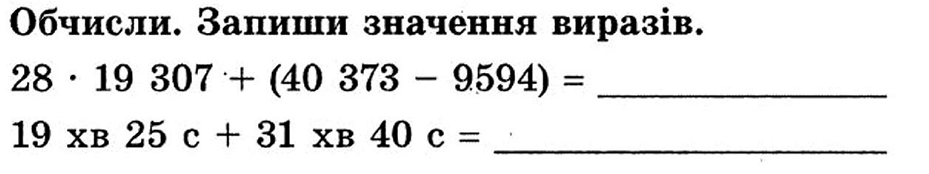 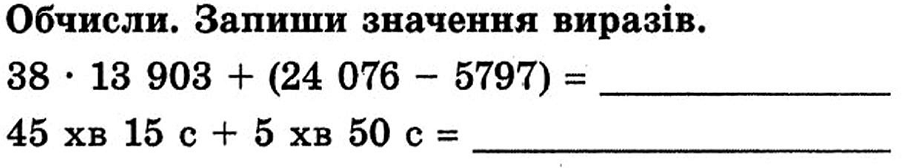 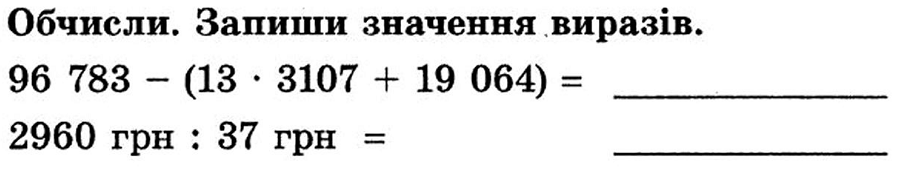 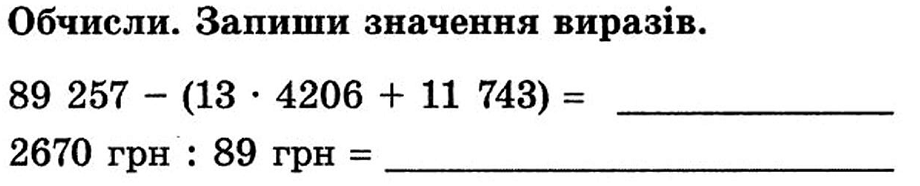 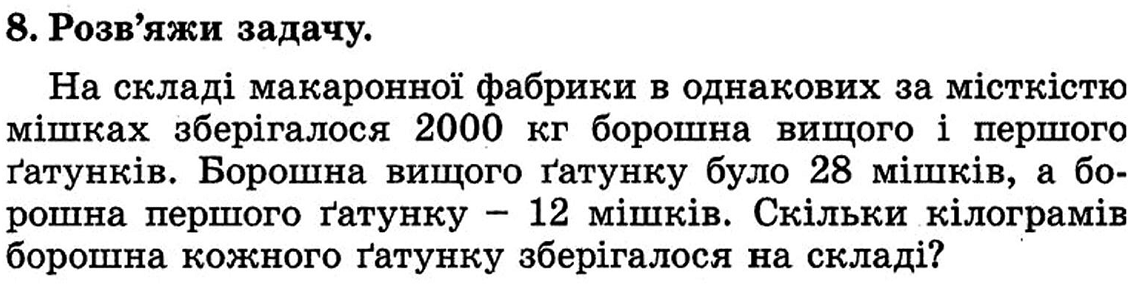 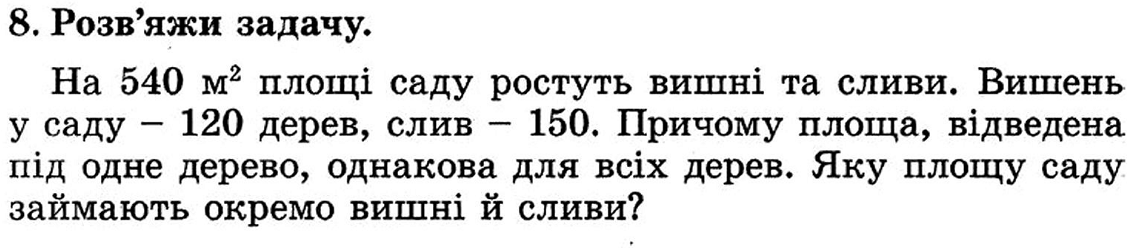 